Капитан Козлов.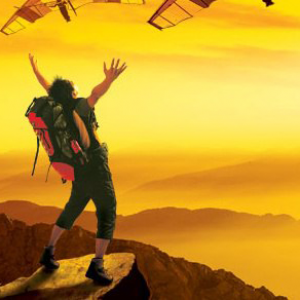 Познавательные путешествияНе путешествуйте просто так. Познавайте!http://captain-kozlov.ru/Если Вы собираетесь посетить Грозный, то эта информация для Вас!А Вы знали, что... ?Годом основания Грозного можно считать 1818 год – когда генералом Алексеем Ермоловым здесь была основана крепость Грозная. Такое наименование крепость получила потому, что в то время окружающая ее местность являлась самой горячей и напряженной точкой на Северном КавказеВ крепости Грозной служил Лермонтов, сюда приезжал Лев ТолстойВ конце XIX века город стал крупным промышленным центром Кавказа благодаря обнаружению месторождений нефтиПереживший две гражданские войны, почти полностью разрушенный в результате боевых действий, с начала XXI века Грозный активно восстанавливался. Здесь появились современные жилые кварталы, мечети, музеи, торговые центры, спортивные сооружения. Многие из них по размерам претендуют на европейские и российские рекордыЗнаменитый проспект имени В. В. Путина — главная магистраль города. Его длина — 1,3 км. Открытие проспекта было приурочено к 420-летнему установлению добрососедских отношения России и Чечни, и состоялось 5 октября 2008 года. Владимир Путин заявил, что он предпочёл бы, чтобы подобного больше не случалосьМечеть «Сердце Чечни» имени Ахмата Кадырова, заложенная в 2006 году в центре Грозного и открытая для посещения уже в 2008 году, стала одной из крупнейших в мире. Одновременно в грозненской мечети могут молиться 10 тысяч человек, еще столько же вмещает площадь перед зданием и летняя галереяЧеченцы, как и ингуши, называют себя вайнахами. В переводе на русский язык слово «вай» обозначает «свой», а «нах» — «народ». Таким образом, вайнах, обозначает «свой народ» или «свой люд»Православными храмами в Чечне заведует Махачкалинская епархия РПЦ (территории Дагестана, Ингушетии, Чечни)По местным традициям, мужчины считаются взрослыми, начиная с 15 лет. То есть, в этом возрасте они уже должны сами отвечать за все совершенные ими поступкиВ республике большое количество красивых мест: реки, озёра, водопады, высокие горы и прочееК северу республики преобладает степная и полупустынная местность, со стороны юга – горные хребты (Кавказсские горы), а в середине – лесостепь. Местный климат можно отнести к континентальномуЗдесь располагается множество горных хребтов, из них пять — свыше четырех тысяч метровВ регионе 931 мечеть, гласят данные Духовного управления мусульман в Чечне: 314 соборных, где совершаются пятничные молитвы, и 617 квартальных (мечеть для ежедневной молитвы)В горах и ущельях обитают медведи, рыси и лесные коты. В местных лесах водятся лисы, косули, серны, ласки, барсуки, благородный кавказский олень и сайгак. Последнее животное, внешне очень напоминает барана с длинными ногами, и предпочитает обитать на сухих равнинных степях. А вот в горах данного кавказского зверя встретить практически невозможноВ основе практически всех фамилий в Чечне лежит имя предка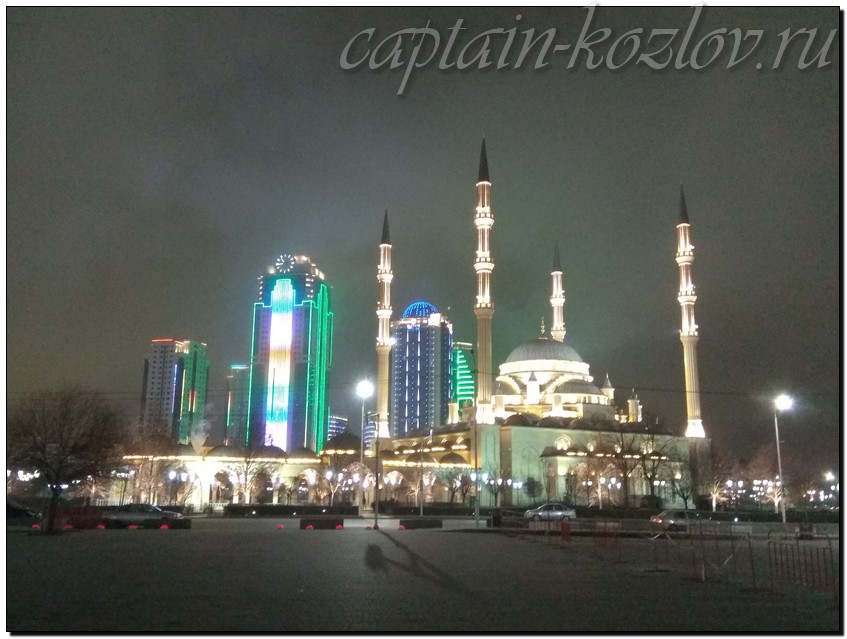 Что непременно стоит посетить в городе Грозном?Сувениры из Грозного :Национальные сувениры. Чеченские каменные башни, фигурки в национальных костюмах, джигиты на конях и многие другие сувениры всегда можно встретить на полках магазиновМиниатюрные шашки и сабли, искусно сделанные местными мастерамиРог, папаха и кинжалСтатуэтки танцующих горянок и горцевСувенирная продукция клуба «Терек»Чеченская керамикаМучная халва из пшеничной или кукурузной муки похожа на колобки молочного или бежевого цвета. На вкус очень сладкая и нежная — тает во рту. Готовят ее из топленого масла, обжаренной муки и сахараСыр и творог. Сыры отличаются друг от друга соленостью и мягкостью. Творог бывает двух видов — очень соленый и пресный. Соленый твердый на ощупь, он подходит для приготовления лепешек с творогом — чепалгаш. Из пресного творога получаются идеальные сырники и запеканкиСушеная колбаса. Колбаса по-чеченски — это баранья кишка, фаршированная перемолотой требухой либо кусками мяса. Звучит так себе, зато вкусно (спросите у шотландцев, они тоже готовят что-то подобное). Чеченскую колбасу сразу на хлеб не кладут, бутерброд из нее — на любителя. Сначала колбасу обрабатывают: тушат в сковороде, а как вода выпарится, дают немного поджариться. Вот теперь можно и на хлеб, и с галушками или вообще без ничегоХингалш. Это тонкие лепешки с начинкой из сладкой тыквыНациональный пояс. В старину пояс был неизменным атрибутом праздничного образа каждой горянки. Без него не ходили ни на танцы, ни на свадьбу — а больше торжественных событий в жизни чеченских девушек особо и не было. Пояс был семейной ценностью и передавался из поколения в поколение. Красиво он смотрится только на тонкой талии, поэтому девушки часто морили себя голодом, чтобы влезть в него в заветный деньПлатьеЧеремша. Любимая всеми вайнахами черемша в свежем виде бывает только в нетуристическое время — в конце зимы. Но ее едят и законсервированную. Если хотите приобщиться к национальной кухне или обрадовать знакомого чеченца вдали от родины — купите 700-граммовую банку этой травыКниги автора из серии "Путешествия. Козлов"Instagram: captain_kozlov.ru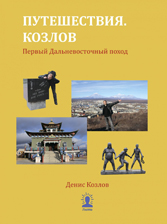 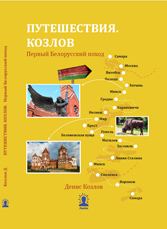 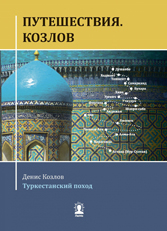 Первый Дальневосточный походКупить книгуПервый Белорусский походКупить книгуТуркестанский походКупить книгу